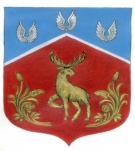 Администрация муниципального образованияГромовское сельское поселениемуниципального образования Приозерский муниципальный районЛенинградской областиПОСТАНОВЛЕНИЕОт « 20 »   декабря  2021 года	№  364В соответствии с Уставом муниципального образования Громовское сельское поселение муниципального образования Приозерский муниципальный район Ленинградской области, Федеральным законом от 06.10.2003 N 131-ФЗ "Об общих принципах организации местного самоуправления в Российской Федерации", в целях реализации Федерального закона от 05.04.2013 N 44-ФЗ "О контрактной системе в сфере закупок товаров, работ, услуг для обеспечения государственных и муниципальных нужд"ПОСТАНОВЛЯЕТ:1. Определить администрацию МО Громовское сельское поселение, как уполномоченный орган на осуществление мониторинга закупок товаров, работ, услуг для обеспечения муниципальных нужд администрации МО Громовское сельское поселение (далее - уполномоченный орган).2. Утвердить Порядок осуществления мониторинга закупок товаров, работ, услуг для обеспечения муниципальных нужд администрации МО Громовское сельское поселение, согласно приложению N 1.3. Утвердить Порядок проведения оценки эффективности закупочной деятельности заказчиков для обеспечения муниципальных нужд администрации МО Громовское сельское поселение, согласно приложению N 2.4. Опубликовать настоящее постановление в порядке, установленном для официального опубликования муниципальных правовых актов в средствах массовой информации и разместить на официальном сайте администрации муниципального образования Громовское сельское поселение.5. Контроль за исполнением настоящего постановления оставляю за собой.Глава администрации МОГромовское сельское поселение					А.П.КутузовИсполнитель: Князева А.Н. тел. (81379) 99-466Разослано: дело-2, бухгалтерия-1С полным текстом документа можно ознакомиться на официальном сайте администрации муниципального образования Громовское сельское поселение в разделе http://admingromovo.ru/normativno-pravovie_akti/administracia/postanovlenie2010.php О порядке осуществления мониторинга закупок товаров, работ, услуг для обеспечения муниципальных нужд администрации МО Громовское сельское поселение